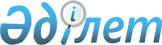 О внесении изменения в постановление акимата Северо-Казахстанской области от 18 марта 2022 года № 61 "Об утверждении объемов субсидий по направлениям субсидирования на развитие племенного животноводства, повышение продуктивности и качества продукции животноводства, а также нормативов субсидий, критериев к получателям субсидий и сроков подачи заявки на получение субсидий на удешевление стоимости затрат на корма маточному поголовью сельскохозяйственных животных по Северо-Казахстанской области на 2022 год"Постановление акимата Северо-Казахстанской области от 2 сентября 2022 года № 193. Зарегистрировано в Министерстве юстиции Республики Казахстан 7 сентября 2022 года № 29440
      Акимат Северо-Казахстанской области ПОСТАНОВЛЯЕТ:
      1. Внести в постановление акимата Северо-Казахстанской области "Об утверждении объемов субсидий по направлениям субсидирования на развитие племенного животноводства, повышение продуктивности и качества продукции животноводства, а также нормативов субсидий, критериев к получателям субсидий и сроков подачи заявки на получение субсидий на удешевление стоимости затрат на корма маточному поголовью сельскохозяйственных животных по Северо-Казахстанской области на 2022 год" от 18 марта 2022 года № 61 (зарегистрировано в Реестре государственной регистрации нормативных правовых актов под № 27245) следующее изменение:
      приложение 1 к указанному постановлению изложить в новой редакции, согласно приложению к настоящему постановлению.
      2. Коммунальному государственному учреждению "Управление сельского хозяйства и земельных отношений акимата Северо-Казахстанской области" в установленном законодательством Республики Казахстан порядке обеспечить:
      1) государственную регистрацию настоящего постановления в Министерстве юстиции Республики Казахстан;
      2) размещение настоящего постановления на интернет-ресурсе акимата Северо-Казахстанской области после его официального опубликования.
      3. Контроль за исполнением настоящего постановления возложить на заместителя акима Северо-Казахстанской области по курируемым вопросам.
      4. Настоящее постановление вводится в действие со дня его первого официального опубликования.
      "СОГЛАСОВАНО"
      Министерство сельского хозяйства
      Республики Казахстан Объемы субсидий по направлениям субсидирования на развитие племенного животноводства, повышение продуктивности и качества продукции животноводства по Северо-Казахстанской области на 2022 год
					© 2012. РГП на ПХВ «Институт законодательства и правовой информации Республики Казахстан» Министерства юстиции Республики Казахстан
				
      Аким Северо-Казахстанской области

К. Аксакалов
Приложениек постановлению акиматаСеверо-Казахстанской областиот 2 сентября 2022 года № 193Приложение 1к постановлению акиматаСеверо-Казахстанской областиот 18 марта 2022 года № 61
№
Направление субсидирования
Единица измерения
Субсидируемый объем
Объем субсидий, тысяч тенге
Мясное и мясо-молочное скотоводство
Мясное и мясо-молочное скотоводство
Мясное и мясо-молочное скотоводство
Мясное и мясо-молочное скотоводство
1.
Ведение селекционной и племенной работы:
1.1
Товарное маточное поголовье крупного рогатого скота
Голова/случной сезон
20 000
200 000,0
1.2
Племенное маточное поголовье крупного рогатого скота
Голова/случной сезон
15 000
225 000,0
2.
Содержание племенного быка-производителя мясных и мясо-молочных пород, используемых для воспроизводства стада
Голова/случной сезон
160
16 000,0
3.
Приобретение племенного быка-производителя мясных и мясо-молочных пород
Приобретенная голова
1 000
150 000,0
4.
Приобретение племенного маточного поголовья крупного рогатого скота:
Приобретенная голова
4.1
Отечественный 
Приобретенная голова
1 300
195 000,0
4.2
Импортированный из стран Содружества независимых государств, Украины
Приобретенная голова
500
112 500,0
4.3
Импортированный из Австралии, стран Северной и Южной Америки, стран Европы
Приобретенная голова
600
180 000,0
5.
Приобретение импортированного маточного поголовья крупного рогатого скота, соответствующее породному происхождению
Приобретенная голова
5 000
750 000,0
6.
Удешевление стоимости крупного рогатого скота мужской особи, (в том числе племенные мужские особи молочных или молочно-мясных пород), реализованного или перемещенного на откорм в откормочные площадки или на мясоперерабатывающие предприятия с убойной мощностью 50 голов в сутки
Килограмм живого веса
683 200
136 640,0
Молочное и молочно-мясное скотоводство
Молочное и молочно-мясное скотоводство
Молочное и молочно-мясное скотоводство
Молочное и молочно-мясное скотоводство
1.
Приобретение семени племенного быка молочных и молочно-мясных пород
1.1
Двуполое
Приобретенная доза
6 000
30 000,0
2.
Приобретение племенного маточного поголовья крупного рогатого скота:
Приобретенная голова
2.1
Отечественный 
Приобретенная голова
845
169 000,0
2.2
Импортированный из стран Содружества Независимых Государств, Украины
Приобретенная голова
1 000
225 000,0
2.3
Импортированный из Австралии, стран Северной и Южной Америки, стран Европы
Приобретенная голова
1 500
600 000,0
3.
Удешевление стоимости производства молока
3.1
Хозяйства с фуражным поголовьем коров от 600 голов
Реализованный или переработанный килограмм
39 000 000
1 755 000,0
3.2
Хозяйства с фуражным поголовьем коров от 400 голов
Реализованный или переработанный килограмм
14 000 000
420 000,0
3.3
Хозяйства с фуражным поголовьем коров от 50 голов
Реализованный или переработанный килограмм
12 850 000
257 000,0
3.4
Сельскохозяйственный кооператив
Реализованный или переработанный килограмм
20 000 150
400 003,0
4.
Субсидирование племенных и дистрибьютерных центров за услуги по искусственному осеменению маточного поголовья крупного рогатого скота молочного и молочно-мясного направления в крестьянских (фермерских) хозяйствах и сельскохозяйственных кооперативах
Осемененная голова в текущем году
8 000
40 000,0
Мясное птицеводство
Мясное птицеводство
Мясное птицеводство
Мясное птицеводство
1.
Приобретение племенного суточного молодняка родительской/прародительской формы
Приобретенная голова
50 000
30 000,0
2.
Удешевление стоимости производства мяса птицы
2.1
фактическое производство от 500 тонн
Реализованный килограмм
1 200 000
60 000,0
Яичное птицеводство
Яичное птицеводство
Яичное птицеводство
Яичное птицеводство
1.
Приобретение суточного молодняка финальной формы яичного направления, полученного от племенной птицы
Приобретенная голова
750 000
45 000,0
Овцеводство
Овцеводство
Овцеводство
Овцеводство
1.
Ведение селекционной и племенной работы
Голова/случной сезон
1.1
Племенное маточное поголовье овец
Голова/случной сезон
10 000
40 000,0
1.2
Товарное маточное поголовье овец
Голова/случной сезон
10 000
25 000,0
2.
Приобретение отечественных племенных овец 
Приобретенная голова
2 000
30 000,0
Коневодство
Коневодство
Коневодство
Коневодство
1.
Приобретение племенных жеребцов-производителей продуктивного направления
Приобретенная голова
300
30 000,0
Свиноводство
Свиноводство
Свиноводство
Свиноводство
1.
Приобретение племенных свиней
Приобретенная голова
1 000
140 000,0
2.
Ведение селекционной и племенной работы с маточным и ремонтным поголовьем свиней 
Голова/случной сезон
5 084
203 360,0
Итого по области
6 464 503,0
За счет бюджетных средств из местного бюджета:
За счет бюджетных средств из местного бюджета:
За счет бюджетных средств из местного бюджета:
За счет бюджетных средств из местного бюджета:
За счет бюджетных средств из местного бюджета:
1.
Удешевление стоимости затрат на корма маточному поголовью сельскохозяйственных животных
1.1
Удешевление стоимости затрат на корма сельскохозяйственным животным (крупный рогатый скот молочного и молочно-мясного направления от 50 до 400 голов)
Голова
4 000
160 000,0
1.2
Удешевление стоимости затрат на корма сельскохозяйственным животным (крупный рогатый скот молочного и молочно-мясного направления от 400 голов)
Голова
18 000
1 440 000,0
1.3
Удешевление стоимости затрат на корма сельскохозяйственным животным (крупный рогатый скот от 50 голов)
Голова
15 000
525 000,0
2.
Удешевление стоимости затрат на корма сельскохозяйственным животным (свиньи от 50 голов)
Голова
5 000
125 000,0
3.
Удешевление стоимости затрат на корма сельскохозяйственным животным (лошади от 50 голов)
Голова
10 000
80 000,0
4.
Удешевление стоимости затрат на корма сельскохозяйственным животным (овцы от 50 голов)
Голова
8 000
24 000,0
5.
Удешевление стоимости производства и переработки кобыльего молока
Килограмм
100 000
6 000,0
Итого бюджетных средств местного бюджета
2 360 000,0
За счет бюджетных средств из республиканского бюджета:
За счет бюджетных средств из республиканского бюджета:
За счет бюджетных средств из республиканского бюджета:
За счет бюджетных средств из республиканского бюджета:
За счет бюджетных средств из республиканского бюджета:
1.
Удешевление стоимости производства пищевого яйца при фактическом производстве от 5 миллионов штук (действует до 1 января 2023 года)
Реализованная штука
327 550 667
982 652,0
Итого бюджетных средств республиканского бюджета
982 652,0
Итого
9 807 155,0